NAGYKOVÁCSI NAGYKÖZSÉG ÖNKORMÁNYZATPÉNZÜGYI ÉS TELEPÜLÉSFEJLESZTÉSI BIZOTTSÁGELNÖKEMEGHÍVÓ Nagykovácsi Nagyközség ÖnkormányzatánakPénzügyi és településfejlesztési bizottsága üléséreAz ülés helye: 	Öregiskola Közösségi Ház és Könyvtár Időpontja: 		2018. január 22. (hétfő) 17 óra Napirend:Nyílt ülés:Nagykovácsi Nagyközség Önkormányzatának 2017. évi költségvetéséről szóló 3/2017. (II. 27.) önkormányzati rendeletének 5. sz. módosítása E – 14 Előterjesztő: Kiszelné Mohos Katalin polgármesterElőadó: Perlaki Zoltán osztályvezetőTárgyalja: PB, ÜBDöntés a Nagykovácsi Nagyközség Önkormányzat kizárólagos tulajdonában lévő, a Nagykovácsi 4911 hrsz alatti ingatlan „kivett megnevezésének” módosításáról és forgalomképtelen törzsvagyonból történő kivonásáról E – 12Előterjesztő: Kiszelné Mohos Katalin polgármesterElőadó: Györgyi Zoltán főépítészTárgyalja: PB, ÜBBeszámoló a főépítész 2017. évi tevékenységérőlElőterjesztő: Györgyi Zoltán főépítészTárgyalja: PBDöntés Nagykovácsi Nagyközség Helyi Építési Szabályzatának (HÉSz) – a Településképi Rendelet (TKR) vonatkozásában történő – módosítása partnerségi egyeztetési szakaszának lezárásáról E – 6Előterjesztő: Kiszelné Mohos Katalin polgármesterElőadó: Györgyi Zoltán főépítészTárgyalja: PBDöntés a „Nagykovácsi, Rákóczi utca, mint települési gyűjtőút felújítása” tárgyában indított tárgyalásos közbeszerzési eljárás eredményéről E – 13Előterjesztő: Kiszelné Mohos Katalin polgármesterElőadó: dr. Halmosi-Rokaj Odett aljegyzőTárgyalja: PBAz előterjesztés később kerül kiküldésre.Döntés az „Európa a polgárokért” program keretében megvalósuló, Testvérvárosi találkozók szervezésére irányuló pályázaton való részvételről E – 10Előterjesztő: Kiszelné Mohos Katalin polgármesterElőadó: dr. Visnyay Noémi osztályvezetőTárgyalja: PB, ÜBDöntés a „VARÁZSKASTÉLY 2018 Nagykovácsi Családi Fesztivál” megrendezésének támogatására irányuló, a Nemzeti Kulturális Alap Igazgatósága, Kulturális Fesztiválok Kollégiuma által kiírt pályázaton való részvételről E – 8Előterjesztő: Kiszelné Mohos Katalin polgármesterElőadó: dr. Visnyay Noémi osztályvezetőTárgyalja: PB, OKBDöntés a műfüves sportpálya működtetéséről és használatáról E – 7Előterjesztő: Kiszelné Mohos Katalin polgármesterElőadó: dr. Visnyay Noémi osztályvezetőTárgyalja: PB, OKBZárt ülés:Döntés a Pest Megyei Kormányhivatal által előterjesztett javaslatról E – 11 Előterjesztő: Kiszelné Mohos Katalin polgármesterElőadó: dr. Halmosi-Rokaj Odett aljegyzőTárgyalja: PB, ÜBNagykovácsi, 2018. január 18.Tegzes Endre sk.											elnök	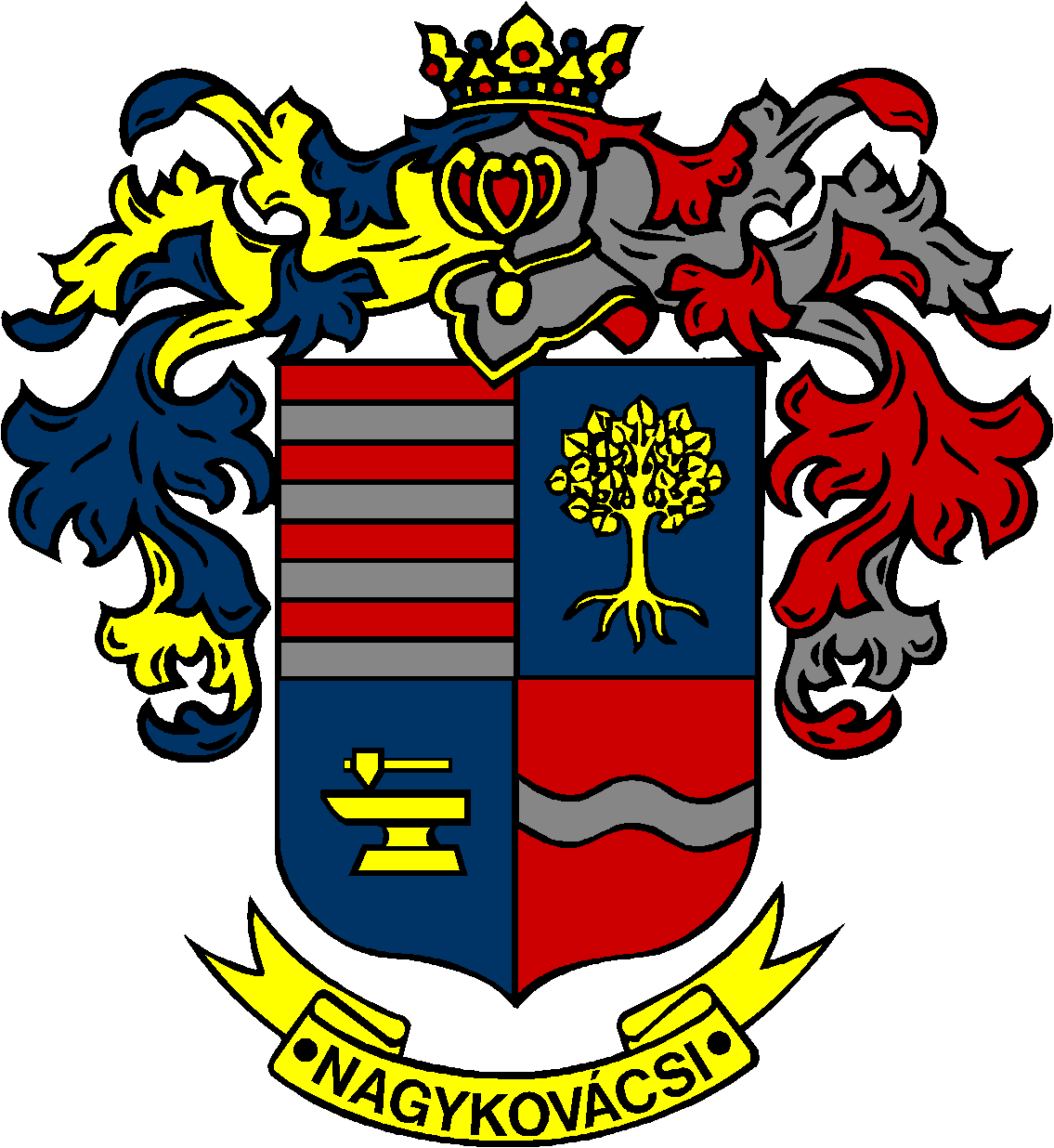 